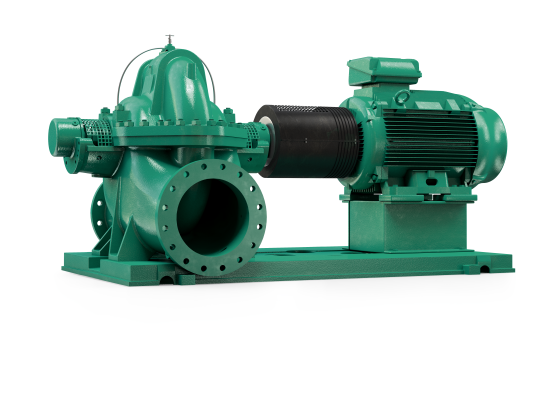 Descriptif pompe à plan de joint Wilo-SCP                                     